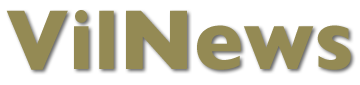 www.VilNews.comDONATION FORMVilNews is considered a foreign corporation and while advertisements in VilNews are tax deductible, donations are not. For any questions talk to your accountant.
 
While anonymous donations are accepted we would like to send you a thank you note, if you could please provide your:

NAME: _____________________________________________________________________
Address:____________________________________________________________________
City or Town:_________________________________________________________________
Postal code or Zip______________________
Country_____________________________________________________________________
E-mail address:_______________________________________________________________
If questions please contact our CEO, Mr. Kestutis Eidukonis at kestutis.eidukonis@VilNews.com   
Check or Money Order made out to UAB VilNews
Mail to: UAB VilNews
Gedimino pr 43-21
LT-01109 Vilnius Lithuania